CONVOCATORIA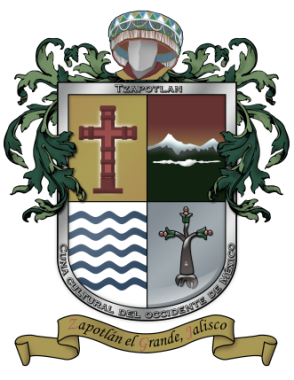 MUNICIPIO DE ZAPOTLÁN EL GRANDE, JALISCO.DIRECCIÓN DE MEDIO AMBIENTE Y DESARROLLO SUSTENTABLE LICITACIÓN PÚBLICA LOCAL 027/2021 “ADQUISICIÓN DE PROYECTO PARA LA EVALUACIÓN, ACTUALIZACIÓN Y MODIFICACIÓN DELPROGRAMA DE ORDENAMIENTO ECOLÓGICO LOCAL  DEL MUNICIPIO DE ZAPOTLÁN EL GRANDE, CORRESPONDIENTE A LA SUBCUENCA DE LA LAGUNA DE ZAPOTLÁN”De conformidad con lo previsto en los Artículos 134 de la Constitución Política de los Estados Unidos Mexicanos y lo previsto en los Artículos1, numeral IV, Articulo 23,  Articulo  47 numeral 1, Articulo 49 numeral 3, Articulo 55 numeral 1, inciso II, Articulo 56 numeral 1, Articulo 59 numeral 1 incisos I, II III, IV, V, VI, VII VIII, IX, X, XI, XII, XIII, XIV, XV de la Ley de Compras Gubernamentales, Enajenación y Contratación de Servicios del Estado de Jalisco y sus Municipios y demás relativos al Reglamento de compras gubernamentales, contratación de servicios, arrendamientos y enajenaciones, para el Municipio de Zapotlán el Grande Convoca a los proveedores interesados a participar en la LICITACIÓN PÚBLICA LOCAL 027/2021 de conformidad con lo siguiente:Las áreas responsables de esta licitación serán: la DIRECCIÓN DE MEDIO AMBIENTE Y DESARROLLO SUSTENTABLE, teléfono 341 575 2500 ext. 690 y el Departamento de Proveeduría, teléfono 341 575 25 00 ext. 586 del Ayuntamiento de Zapotlán el Grande, Jalisco.La presente convocatoria y Bases se encuentra disponible en la página de internet: www.ciudadguzman.gob.mxLa entrega física de las Bases será el martes 23 de febrero del 2021 de 10:00 a las 14:00 horas; en el Departamento de Proveeduría de la Tesorería Municipal, con domicilio calle Colón 62 Colonia Centro, Ciudad Guzmán, municipio de Zapotlán el Grande, JaliscoLos ofertantes deberán cumplir con los requisitos establecidos en la Ley de Compras Gubernamentales, Enajenación y Contratación de Servicios del Estado de Jalisco y sus Municipios.Zapotlán el Grande, Jalisco a 22 de febrero del 2021HÉCTOR ANTONIO TOSCANO BARAJASCOORDINADOR DEL DEPARTAMENTO DE PROVEEDURÍAFECHA DE PUBLICACIÓN DE LAS BASESLunes 22 de febrero del 2021FECHA Y HORA LÍMITE DE ENTREGA O ENVÍO DE ESCRITO EN EL QUE EXPRESEN LOS PROVEEDORES SU INTERÉS EN PARTICIPAR EN LA LICITACIÓNMartes 23 de febrero del 2021De 10:00 a las 14:00 horasFECHA Y HORA DE ENTREGA FÍSICA DE BASES. Martes 23 de febrero del 2021De 10:00 a las 14:00 horasFECHA Y HORA LÍMITE DE ENTREGA O ENVÍO DE CUESTIONARIO DE ACLARACIONESJueves 25 de febrero del 2021hasta las 14:00 horasFECHA Y HORA DE LA JUNTA DE ACLARACIONESLunes 01 de marzo del 202010:00 horasFECHA Y HORA LÍMITE PARA ENTREGA DE PROPUESTASJueves 04 de marzo del 2021hasta las 10:00 horasAPERTURA DE PROPUESTASJueves 04 de marzo del 2021hasta las 10:00 horasRESOLUCIÓN Y EMISIÓN DE FALLOViernes 05 de marzo del 202112:00 horasPARTIDADESCRIPCIÓN1“ADQUISICIÓN DE PROYECTO PARA LA EVALUACIÓN, ACTUALIZACIÓN Y MODIFICACIÓN DELPROGRAMA DE ORDENAMIENTO ECOLÓGICO LOCAL  DEL MUNICIPIO DE ZAPOTLÁN EL GRANDE, CORRESPONDIENTE A LA SUBCUENCA DE LA LAGUNA DE ZAPOTLÁN”